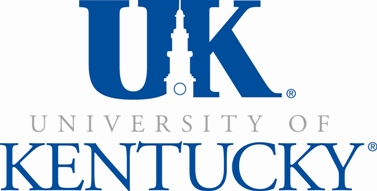 Graduate Student Conference Funding Support Application	Any graduate student participating in a conference or a meeting may apply to the department for travel support.  Please note, however, that funding is usually limited to one conference per academic year and that the Graduate Committee prioritizes requests from post-qualifying students who are researching and writing the doctoral dissertation.	Participation means delivering a paper or taking part in a panel discussion – not simply attending.  “Networking” does not qualify for funded support.	PLEASE NOTE THAT REQUESTS MUST BE SUBMITED AT LEAST THREE (3) WEEKS IN ADVANCE OF THE MEETING or CONFERENCE – AND PREFERABLY MORE THAN THREE WEEKS!Student Name: ________________________  Student ID #: _______________________Email Address:  ________________________Adviser:  ______________________________Program Level (circle): 1) MA;  2) Ph.D. Pre-Quals; 3)  Post-Quals Name of Organization/Conference: __________________________________________________	Meeting Site:  ______________________________	Travel Dates:  ___________________________ 	Have you been awarded travel funding support during the previous twelve months? _______  If so, list the amount:_________.  Estimated Expenses*:  ___________________*Attach an itemized budget listing known and anticipated expenses.  Try to be as specific as possible.Conference Documentation:  Provide a website with the conference program or attach a copy of relevant page(s) with your session.  __________________________________________________________________		______________Signature					                        Date10/16/2019